УтверждаюДиректор МБОУСОШс.НикульевкаДиректор школы:   Г. Н. Уренева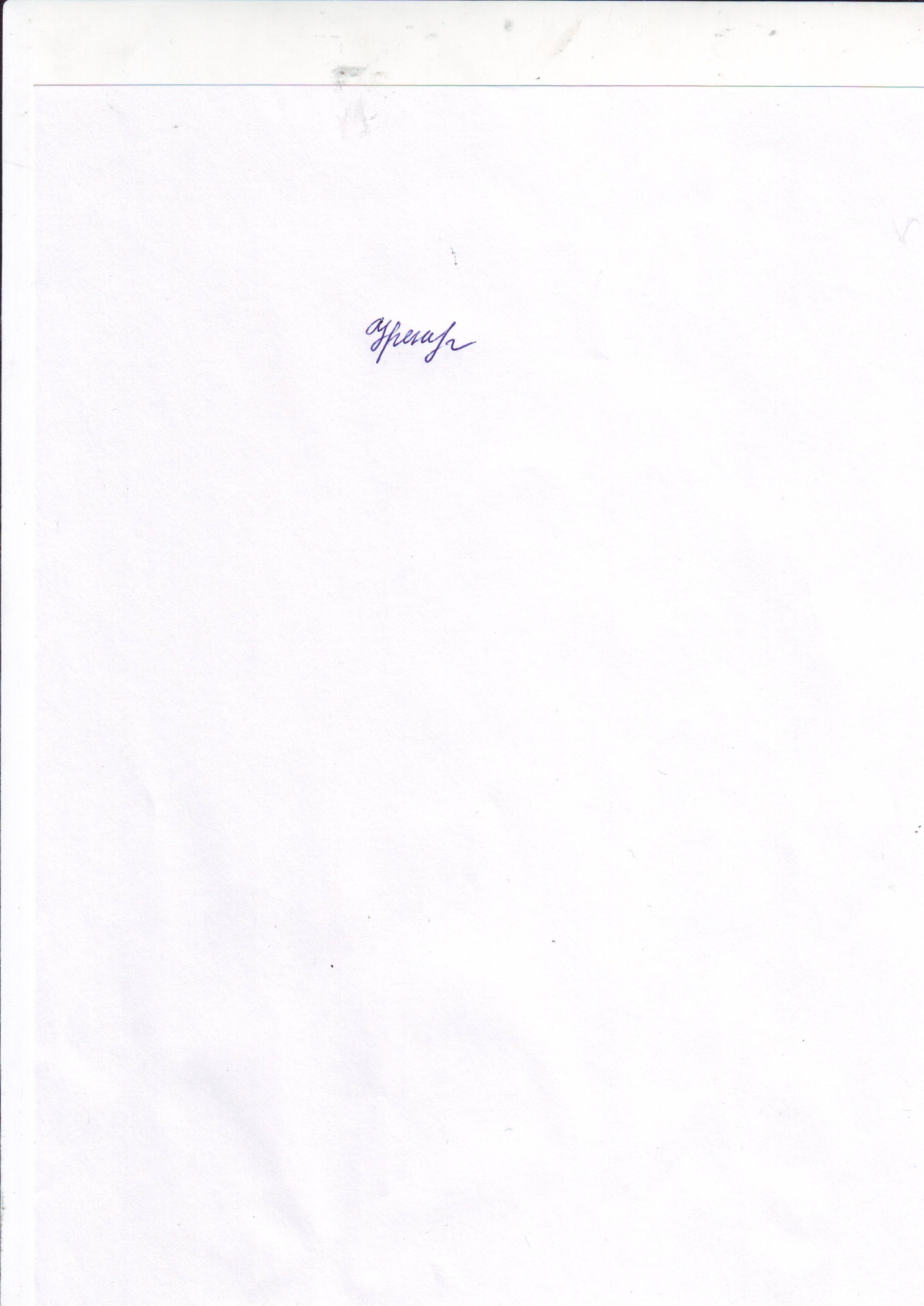 Приложение к приказу от 31.08.2020 № 37/1-п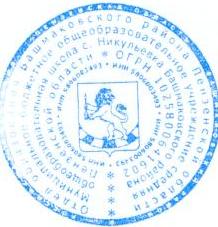 ГРАФИКпроведения уборки  помещений  МБОУСОШ с.Никульевка в целях профилактики распространения коронавирусной инфекции COVID-19Раствор дезсредств на 1 этаже№ п/пМероприятиеВремяОтветственный1.Текущая уборка помещений школы (коридоров, столовой)  с использованием дезрастворов, обработка дверных ручек, подоконников 8.1511.0513.00 Привалова О.А.Гребенникова Л.П.Тарадеева Н.В.Рудинская М.В.2.Текущая уборка помещений школы (туалетных комнат)  с использованием дезрастворов, обработка дверных ручек, подоконниковПосле каждой переменыПривалова О.А.Гребенникова Л.П.Тарадеева Н.В.Рудинская М.В.3.Уборка доски, обработка парт, дверных ручек внутри классаДо занятий  и после занятийЗаведующие кабинетами4.Уборка помещений (спортзал, кабинет технологии), дверных ручек внутри классаДо занятий  и после занятийПривалова О.А.Гребенникова Л.П.Тарадеева Н.В.Рудинская М.В.